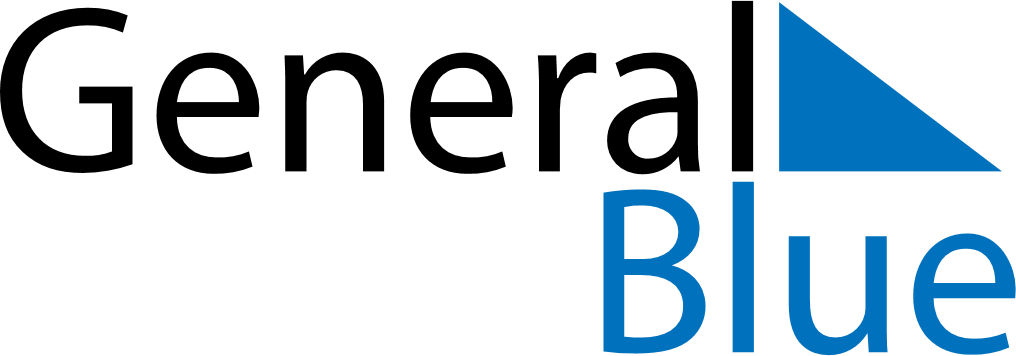 2022 - Q2Croatia2022 - Q2Croatia2022 - Q2Croatia2022 - Q2Croatia2022 - Q2Croatia2022 - Q2Croatia April 2022 April 2022 April 2022MondayTuesdayTuesdayWednesdayThursdayFridaySaturdaySunday1234556789101112121314151617181919202122232425262627282930 May 2022 May 2022 May 2022MondayTuesdayTuesdayWednesdayThursdayFridaySaturdaySunday12334567891010111213141516171718192021222324242526272829303131 June 2022 June 2022 June 2022MondayTuesdayTuesdayWednesdayThursdayFridaySaturdaySunday1234567789101112131414151617181920212122232425262728282930Apr 17: Easter SundayJun 22: Anti-Fascist Struggle DayApr 18: Easter MondayJun 25: Independence DayApr 24: Orthodox EasterApr 25: Orthodox Easter MondayMay 1: Labour DayMay 2: End of Ramadan (Eid al-Fitr)May 8: Mother’s DayMay 30: National DayJun 16: Corpus Christi